    Colegio República Argentina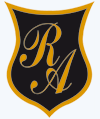 O’Carrol  # 850-   Fono 72- 2230332                    Rancagua                                                   TAREA DE LENGUAJE 4° BÁSICO SEMANA 6Instrucciones: Completa la tabla con las características de Meleagro.Responde la pregunta 1. Recuerda que las actividades las puedes responder en el cuaderno para así no tener que imprimir.I.- Completa la tabla con las características de Meleagro.II. Responde la siguiente pregunta con letra clara y ordenada, evitado cometer faltas de ortografía.1.- ¿Por qué crees tú que Hades le dijo a Hércules que debía domar al can pero sin hacerle ningún daño? __________________________________________________________________________________________________________________________________________________________________________________________________________________________________________________________________________________________________________________________________________Pauta de corrección de la tarea 1. ¿Por qué crees tú que Hades le dijo a Hércules que debía domar al can pero sin hacerle ningún daño? R: Pauta de corrección de la guía de aprendizaje1. Si tuvieras que elegir un personaje para hacer una película, ¿cuál elegirías? Contesta fundamentando con características de los personajes que servirían para tu película. R: Se debe responder “el personaje que elegiría es:” escribiendo el nombre, por que lo eligió y sus características, pueden ser físicas o psicológicas. 2.- ¿Cuál era el último y más difícil trabajo que Euristeo le indica a Hércules? a) Enfrentar plagas. b) Enfrentar a Euristeo.c) Descender al mundo de los muertos y llevarle al can cerbero.  d) Pedirle ayuda a Zeus. 3.- ¿A quiénes envió Zeus a ayudar a Hércules a cruzar el portal?a) Hermes y Atenea.b) Hermes y Carote.c) Medusa y Melegrao.d) Tifón y Equidna.4.- ¿Por qué Hércules vio solo una sombra que se parecía a medusa?a) Porque se confundió.b) Porque los muertos eran solo una sombra.c) Lo que vio realmente fue su propia sombra.d) Porque era la sombra de Meleagro.5.-  “Se había enfrentado a los más terribles y temibles monstruos, a plagas, a tareas sobrehumanas”. La palabra subrayada la podemos reemplazar por:a) Sobrenatural b) Simplec) Inteligente d) Bonito 6) “Era un monstruo de tamaño descomunal”. Un antónimo a la palabra destacada es:a) Diminuto.b) Enorme.c) Gigante.d) Extraordinario. 7.- Por fin, terriblemente cansado por el largo camino y por la agonía y tristeza que había visto en los ojos de las sombras, Hércules llegó frente al temible Hades. El texto anterior define la que la aventura de Hércules fue una agonía, eso quiere decir que fue:a) Fácil.b) Angustia.c) Dicha.d) Desvelo. Nombre:Curso:                                                                                  Fecha: 4 al 8 de mayoOA 4: Profundizar su comprensión de las narraciones leídas: › describiendo y comparando a los personajesPersonaje Lo que dice el texto sobre él (palabras que se usan para describirlo)Lo que hace el personaje y la característica que podemos inferir de esa acción. Meleagro ____________________________________________________________________________________________________________________________________________________________________________________________________________________________________________________________________________________________________________________________________________________________________________________________________________________________________________________________________________________________________________________________________________________________________________________________________________________________________________Personaje Lo que dice el texto sobre él (palabras que se usan para describirlo)Lo que hace el personaje y la característica que podemos inferir de esa acción. Meleagro Era una sombra porque había muertoContó su triste historia a Hércules.Excelente respuesta Buena tu respuesta, pero aún faltaTú puedes hacerlo mucho mejorResponde a la pregunta de forma clara y coherente con el texto. No comete faltas ortográficas. Respeta reglas de puntuación y uso de mayúsculas.Responde a la pregunta de forma clara y coherente. Comete menos de 2 faltas ortográficas y respeta las reglas de puntuación y uso de mayúsculas.Responde a la pregunta de forma poco clara. Comete más de 3 errores ortográficos y no respeta reglas de puntuación y/o uso de mayúsculas.Yo creo que Hades le dijo a Hércules que no le hiciera daño porque es el can que cuida la puerta al infierno para que ningún ser vivo entrase al mundo subterráneo y que ningún muerto saliese de él.(respuesta completa sin faltas de ortografía y sin tener la necesitad de volver a leer la pregunta para saber que respondiste)Yo creo que si Hércules le causara daño al can no tendría quien le cuidara el reino a Hades.(respuesta no tan completa pocas faltas de ortografía y tengo que volver a leer la pregunta para saber que respondiste)por qué no sabía que decir hades.(respuesta con faltas ortográficas, sin mucha coherencia con el texto)Personaje Lo que dice el texto sobre él (ADJETIVOS CALIFICATIVOS) Lo que hace el personaje y la característica que podemos inferir de esa acción.Hércules Inteligente FuerteCruelPerseverante Mató a sus hijos- Puedo inferir ser que Hércules sea cruel Can CerberoGigante O Enorme.Obediente.FielEste monstruo permanecía siempre atado a la puerta del Infierno para cumplir fielmente su misión:  servil , responsableNo dejar que ningún ser vivo entrase al mundo subterráneo y que ningún muerto saliese de él. estrictoMedusa HorribleEspeluznante Poderosa La terrible mirada de Medusa tenía ojos rojos y estos eran capaces de convertir en piedra a quien la mirara.  